T1000286 – v9 Quad Final Design DocumentNomenclature:PDR-3	-	Product Design Review for RAL mechanical Quad suspensionPRR		-	Production Readiness ReviewRAL		-	Rutherford Appleton LaboratoriesQuad		-	Quadruple Suspension SystemTS		-	Top StageTM		-	Top MassUIM		-	Upper Intermediate MassPEN RE	-	Penultimate ReactionOSEM		-	Optical Shadow sensor and Electro-Magnetic actuatorMOI		-	Moments Of InertiaC of G		-	Centre Of GravityD distance	-	Effective attachment position of a wire from mass C of GFEA		-	Finite Element AnalysisBOM		-	Bill of materialsOJEU		-	Official Journal of the European Union (European Tender process)EQ		-	EarthquakeGA		-	General AssemblyPicture book	-	Pictorial Assembly Sequence PDS		-	Product Design SpecificationVMS		-	Violin Mode SensorBO		-	Break OffM		- 	Main (Chain)R		-	Reaction (Chain)Quad overview diagram: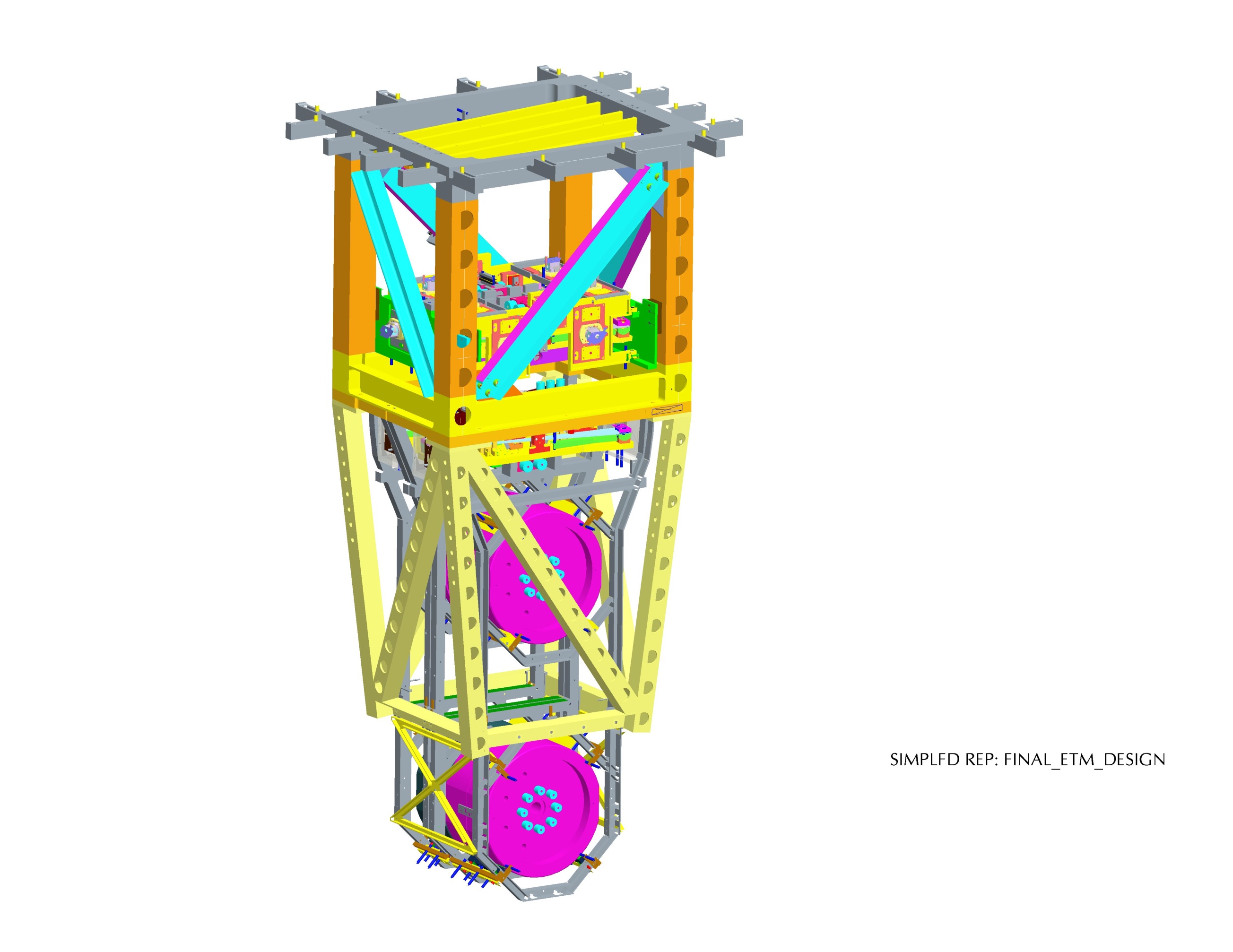 Introduction:This document aims to bring together all the relevant information and documentation for the ALGO Quad, including a list of the “as-built” parameters, design justifications, record of modifications, references to assembly and specification documentation, requested documentation, and any other relevant supporting documentation.  It is the intention that through the links that this document provides, the quad could be manufactured and built from scratch.Summary of design history and development:The design of the Quad has progressed through several iterations, including early design and development, prototype work, reviews, design iterations, and additions to scope incorporated late on in the design.Technology DemonstratorThis was built in Glasgow and documented in G050168-00-Z and P050030-00-RControls PrototypeThe first of the Prototypes was the “controls prototype”.  The intention was this would highlight the more major issues relating to the design philosophy and implementation.  This was the first full-size Quad, and it highlighted design issues across the board.  There was a major design iteration after this prototype.PDR-3Following the “controls prototype” the design development lead to the Product Design Review - Mechanical (PDR3), which would need to be passed before progressing to the next prototype phase.The design of the Quad at the stage of this review was comprehensively documented, and is all contained on the PDR3 website.  This website has been captured as a documentation list in T1000391-v1.PDR-3 ResponseSeveral response documents and document updates came about as a direct result of this review, and these are referenced in T1000392-v1, which is a capture of the RAL PDR3 response page.Noise PrototypeOn successful implementation of design refinements as a result of feedback from PDR-3, go-ahead was received for the final pre-production prototype – the Quad “Noise Prototype”.The goal of this prototype was to try out the Monolithic suspension, and to highlight more minor mechanical issues that may have been missed during the controls prototype, and to test any new design work that was done as a result of it.  It was also to be the last prototype before the final Quad production (16 units) and was therefore the last opportunity to ready the design for production.Production Readiness ReviewThe Quad “noise Prototype” was built at LASTI in 2007, and this was followed by the Production Readiness Review (PRR).  The production readiness review was split by RAL into two sections; “Structures” and “Suspension”.  The RAL web page with links to the “PRR Suspension” documentation is captured in T1000404-v1.  The web page with links to the “PRR Structures” documentation is captured in T1000410-v1.  These review pages are a record of changes made to the production quad design as a result of the previous reviews, and the Quad “Noise Prototype”.  They also reference the proposed manufacturing specifications for the RAL OJEU.First articleWe had planned to build a first article, using production parts, once all of the design details of the quad had been frozen. However, it became apparent that a true first article would involve a considerable delay because the production parts were to be produced serially and so it would not be until near the end of the production process that all of the parts for such a suspension would be ready. Were we to insist that the manufacturers reschedule so as to produce a single set of parts first, the set would not be representative of the final run because all the machines would need to be reset between the first items and the full production run. Because of the setup costs, it would also be very expensive. The thread inserts also presented a serious problem. A quad cannot be assembled without fitting thread inserts, and the parts cannot be cleaned once the inserts are fitted. That meant that all the parts would need to class A clean and assembled in a clean area, further delaying the first article and raising the cost. There was time pressure to have something ready for training sessions for the US staff who were preparing to make the final assemblies.  For all these reasons, we elected to produce a “training prototype”, based on the duplicate noise prototype at RAL but incorporating all the significant changes that had been made since the noise prototype design. Had we stuck to the original first article concept we would doubtless have avoided some, but not all, of the assembly problems that we experienced during assembly at the sites. We cannot tell what the effect on overall schedule and cost would have been.Production and late changesSince go-ahead was given for quad production, several further changes were made to the quad, mostly based on US requests, but also based on lessons learned from the first article build.  All changes to the Quad production hardware, and tooling since PDR-3, are listed in T1000336-v1.  This includes several pieces of new hardware that were designed on request from various SUS members.The net result of all the changes made to the quad since PDR 3, is that there are several small changes to the parameter set.  The final “as built” parameter set is recorded in section  of this document.As Built Parameters: See T1000428.Assembly data:Assembly data can be found throughout the Quad assembly documentation, both in the General assembly procedures () and the specific assembly procedures ().  Document T0900372 “Assembly Data for the Quad Noise Prototype” contains information on clamp wire clamp assemblies, and Blade tip heights.  This information is also contained in the wire picture books, and the E1000006 assembly procedure.  Blade data can be found in T1000068.Tooling Required:Tooling supplied by RAL:Metal buildD060516	-	Quad Wire JigD060370	-	Quad Top Stage blade straightening toolingD060302	-	Quad LSAT (Lower Structure Assembly Tooling) Main ChainD060305	-	Quad LSAT Reaction ChainGlass buildD080321	-	Quad Triple hang toolingD1000020	-	Quad LS (lower structure) split/rotate toolingD0902757	-	Silica insertion toolingD0901564	-	Quad LS – LSAT brace barD080246	-	Flourel trimming toolD1000534	-	Suction plateOther tooling:Metal build:Set of Imperial Hexagon socket wrenches (standard)Set of imperial Hexagon socket wrenches (ball ended)Set of imperial spanners/socketsTorque wrench with hexagon socket attachments (3/16 and 5/16)Imperial helicoil insert tools (8-32, 1/4-20, 3/8-16 and 1-8 UNC) Set of metric block gaugesSet of digital metric weighing scalesPair of wire cuttersPair of pliersFFT oscilloscopeGuitar pickupSet of weights (slotted weights and hanger or similar) ~ 50kgGenie lift or similarSolid stack/suspension gazebo or similarGlass Build:See T1000337 for Glasgow glass assembly procedure and tooling.Relevant documents:Overview Documents:M030162-vD		-	Scope of ALUK Work PackagesD0901346_DATA	-	Quad ETM/ITM GA DrawingT1000667-v4		-	Revised Quad suspension design for thin Compensator Plate (TCP)T1000423-v1		-	Quad Drawing Tree and Drawing ListT0900590-v7		-	Quad BOM and Manufacturing StatusT1000107-v1		-	Complete list of Quad Production and Tooling PartsT010007–v2 		-	Cavity optic design requirements documentT1000286-v1		-	Changes to the Quad post PDR-3T060099-01-K	-	Technical Noise SourcesT060141-02-K	-	Quad Mass BudgetT060115-01-K	-	BSC suspension thermal budgetT060116-00-K	-	BSC suspension failure effects and modesE050317-02-K	-	Compliance matrixD050266-00-K	-	Quad ETM/ITM envelopeT010103-05-K	-	Conceptual Design Document (v1 in new DCC)Important note:  The following documents should be used with reference to T1000286, which describes changes to the Quad since these documents were written.  The information in document T1000286 outdates these documents, but all the information in them is still relevant unless stated otherwise (in T1000286).T060142-00-K	-	Quad Overview Document (For review – PDR3)T050103-00-K	-	Quad Adjustment SchemeT060132-00-K	-	Quad Tooling OverviewGeneral Assembly:E1000006-v6		-	Quad Assembly ProcedureT080165-v1		-	Balancing and AlignmentT1000049		-	Procedure for monolithic re-hang at LASTI T1000407v1		-	RAL Quad balancing and Alignment procedureNote – This is the original Quad alignment procedure written by RAL.  This document is superseded is by the T080165 alignment document written from experience at LASTI.  The T080165 document is more detailed, and should be used in preference to this one.  However, this document is useful for reference, and can be referred to as a baseline procedure if required.E1000030		-	Quad Suspension Metal Assembly Hazard AnalysisT060131-00-K	-	Risk Assessment/Hazard AnalysisT0900372-v1		-	Assembly Data for the Quad Noise Prototype (This document is still applicable to the Quad, but as theoretical reference data only.  Use the information contained in the E1000006 document and in the various specific assembly documents in section  of this document, for assembly data)Specific:Top StageD060324		-	Top Stage GA DrawingT050233-00-K	-	Top Stage PDS (including tooling) (refer to T1000336-v1, section 4.2)D060370		-	Top Stage Tooling DrawingD060370_asm_procedure		-	Top Stage Picture BookTop MassD060403		-	Top mass GA DrawingT050188-00-K	-	Top Mass PDS (refer to T1000336-v1, section 4.3)D060403_asm_procedure		-	Top Stage Picture BookTableclothD060310		-	Tablecloth GA DrawingT050190-00-K	-	Tablecloth PDS (refer to T1000336-v1, section 4.4)See also section 9.3.16 of this document.UI MassD060375		-	UI mass GA DrawingT060149-00-K	-	UI mass PDS (refer to T1000336-v1, section 4.5)D060375_asm_procedure		-	UI Mass Picture BookPenultimate Reaction Mass ETM/ITMD060341		-	Penultimate Reaction Mass GA Drawing (pg1 ETM, pg2 ITM)T050227-00-K	-	Penultimate reaction mass PDS (refer to T1000336-v1, section 4.6)D060341_asm_procedure		-	Penultimate Reaction Mass picture BookT1000667-v4		-	Revised Quad suspension design for thin Compensator Plate (TCP)Test Mass (metal dummy)D060355		-	Main Chain Dummy Mass GA DrawingT050244-00-K	-	Dummy Optics PDS (refer to T1000336-v1, section 4.7)ETM/ITM Reaction Test Mass (Metal Dummy Compensator Plate and End Reaction Mass)D060356		-	ETM Reaction Chain Dummy Mass GA DrawingT050244-00-K	-	Dummy Optics PDS (refer to T1000336-v1, section 4.8)D1002204		-	ITM reaction chain Dummy Mass GA drawingT1000667-v4		-	Revised Quad suspension design for thin Compensator Plate (TCP)Upper structureD060492		-	Upper Structure GA DrawingT060117-00-K	-	Upper Structure PDS (refer to T1000336-v1, section 4.9)T050077-00-K	-	Chain Separation DocumentLower StructureD060545		-	Lower Structure GA DrawingT060118-00-K	-	Lower Structure PDS (refer to T1000336-v1, section 4.10)T1000348-v1		-	UIM EQ stop re-designSleeveD070552		-	Sleeve DrawingT060148-00-K	-	Sleeve PDS (refer to T1000336-v1, section 4.11)Sleeve – LS InterfaceT1000369-v1		-	Spacer Wedges PDS and Assembly InformationT0900591-v1		-	Hardware for test at MonolithicT1000208-v1		-	LASTI test on Quad tooling and HardwareD10001505		-	Spacer Wedge Type A GA DrawingD10001506		-	Spacer Wedge Type B GA DrawingD10001507		-	Spacer Wedge Type C GA DrawingD10001508		-	Spacer Wedge Type D GA DrawingStructural Development and Resonance TestingT060135-00-K	-	Structural Design DevelopmentT060088-00-K	-	FEA of SUS ETM Structure using ANSYS WorkbenchT060087-00-K	-	FEA of SUS ETM Structure using ANSYS ClassicT060059-01-K	-	FEA of SUS ETM Structures – March 2006T060086-00-K	-	FEA of Bench Test StructureT1000410-v1		-	Quad Structure PRR web page captureEQ and bump stopsT060053-00-K	-	Earthquake Stop Analysis T060098-01-K	-	Mechanical Calculations on EQ stops – Part 2T060176-02-K	-	Earthquake Stop Analysis - Part 3T060139-00-K	-	Earthquake Stop OverviewT060144-00-K	-	Earthquake Stops in Lower Structure (refer to T1000336-v1, sections 4.10, 6.4 and 6.5)T1000377-v1		-	Description of the D0902757 – Silica Insertion Tool, and Assembly ManualT060100-00-K	-	Earthquake and shock loadsD060544		-	Silica tipped EQ stop assembly drawingD060546		-	10mm Flourel part drawingD080240		-	Assembly drawing for PenRe mass bump stopD080245		-	8mm Flourel part drawingD080241		-	CP bump stop (ETM version)D1003106		-	Thin CP bump stop (ITM version)Wire and Wire clampsD0902643		-	Top Wire “Clamp Wire Clamp” GA DrawingD0902644		-	Middle Wire “Clamp Wire Clamp” GA DrawingD0902645		-	Bottom and Final “Clamp Wire Clamp” GA DrawingD060516		-	Wire jig GA drawing, and “Clamp Wire Clamp” Assembly Instructions and DataT060042-00-K	-	Wires and Clamps PDS (refer to T1000336-v1, sections 4.5.9, 6.6.2, 4.7.1 and 6.1)T050194-00-K	-	Wire Clamp Test ProcedureBladesT060047-00-K	-	Blades PDSD060235		-	Top Blade DrawingD060236		-	Middle Blade DrawingD060237		-	Bottom Blade DrawingC1001163		-	OJEU Spec for Blade ProductionT1000068-v1		-	Quad Blade Characterisation Data, and Blade-Blade Clamp PairingT0900344-v3		-	Characterisation of Final Quad BladesT1000149-v1		-	Double Check on Final Quad BladesT080028-v1		-	Lateral Blade Movement in Clamps ExperimentT080030-v1		-	Tilt Test on RAL Noise PrototypeT080059-v1		-	Tilt Tests on the RAL Noise Prototype – Part 2Magnets, OSEMs and ECDsT060122-00-K	-	OSEM and ECD magnet attachment PDST050093-00-K	-	ECD Requirements for Quad SuspensionsT050105-00-K	-	Quad Magnets at Top MassT050271-00		-	Magnet Strength ConsiderationsT060001-00-K	-	Increase strength in PM/UIM actuatorsT060017-00-K	-	Investigation into Vac-seal flag attachmentT080245-v1		-	Report on Bonding Viton Stops, Magnet Holders and break-off Prisms on the NP-Type at LASTI OSEM and ESD Cable Routing (Mechanical)T1000211-v1		-	Cable Clamp – Flourel Insert Design ProposalT1000010-v1		-	Proposal for RAL provision for Quad cable routingT0900380-v1		-	Quad Noise Prototype Cable routingOther relevant Reference Documentation:DesignT1000405-v1		-	“As Designed” Parameter SetNote – this shows the theoretical parameters that have been designed into the Quad.ManufactureT1000406-v1		-	Technical Risks Taken by RAL in Placing the OJEU ContractT1000428-v1		-	Quad “As Built” Parameter SetNote – This document shows how the theoretical parameters have been implemented in practice.  It lists the physical break-off points, mass moments of inertia, and wire lengths for the built Quads.C1001163-v3	-	OJEU Quad Machining SpecC1001164-v1	-	OJEU Spec for Quad Blade ProductionC1001172-v1	-	OJEU Quad Welding SpecTesting of Late Additions to Production Hardware and ToolingT1000208-v1		-	LASTI Tests on Quad Production Hardware and ToolingT0900591-v1		-	Proposal for RAL Hardware Testing at the MonolithicCAD File Conversion Pro-E – SolidworksT1000304-v1		-	Quad and BS Model Properties for CAD ConversionsE0900483-v4		-	Statement of Work for Pro-E File TranslationD1001440-v2	-	Quad Pro-E Files from RAL – June 2010References to specifically requested information:Layout of OSEMs and Orientation of Magnet PolaritiesFor layout of OSEMs, reference D0901346_DATA page 5For General philosophy on magnet orientation, see T060122-00-KFor ECD magnet layout specifications see T050093-00-KFor considerations for magnetic interactions at the top mass, see T050105-00-KFor layout of magnets polarities at the top mass, see D060403_asm_procedureThe Flag Lever Arms at the Top, UI and Penultimate MassFor flag lever arms at each stage, see D0901346_DATA page 4Height of each mass C of G, relative to the optics tableFor a pictorial version of this dimensional information, reference D0901346_DATA page 2For a tabulated version of this dimensional information, reference T1000428-v1, or section 6 of this document.Reference Measurement Data for Rough AlignmentReference D0901346_DATA page 3Appendix A – Mass properties for Metal masses.Main Top massVOLUME =  3.2092303e+06  MM^3SURFACE AREA =  1.0351966e+06  MM^2AVERAGE DENSITY =  6.8393970e-06 KILOGRAM / MM^3MASS =  2.1949200e+01 KILOGRAM CENTER OF GRAVITY with respect to LIGO_CSYS coordinate frame:X   Y   Z    -8.1037110e-02  2.3463773e-01 -6.4449500e-02  MMINERTIA at CENTER OF GRAVITY with respect to LIGO_CSYS coordinate frame:  (KILOGRAM * MM^2)INERTIA TENSOR:Ixx Ixy Ixz  4.6003463e+05 -3.7559948e+04  1.7184099e+03Iyx Iyy Iyz -3.7559948e+04  7.2723418e+04  4.6546253e+01Izx Izy Izz  1.7184099e+03  4.6546253e+01  4.7217665e+05PRINCIPAL MOMENTS OF INERTIA:  (KILOGRAM * MM^2)I1  I2  I3   6.9114514e+04  4.6331497e+05  4.7250522e+05ROTATION MATRIX from LIGO_CSYS orientation to PRINCIPAL AXES:       0.09564       -0.97746        0.18823       0.99542        0.09402       -0.01757      -0.00052        0.18905        0.98197ROTATION ANGLES from LIGO_CSYS orientation to PRINCIPAL AXES (degrees):angles about x  y  z   1.025         10.850         84.411 RADII OF GYRATION with respect to PRINCIPAL AXES:R1  R2  R3 5.6114524e+01  1.4528769e+02  1.4672157e+02  MMReaction Top MassVOLUME =  3.2681305e+06  MM^3SURFACE AREA =  1.0981905e+06  MM^2AVERAGE DENSITY =  6.7751809e-06 KILOGRAM / MM^3MASS =  2.2142175e+01 KILOGRAM CENTER OF GRAVITY with respect to LIGO_CSYS coordinate frame:X   Y   Z    -2.9900294e-01  2.3259280e-01 -7.2603077e-02  MMINERTIA at CENTER OF GRAVITY with respect to LIGO_CSYS coordinate frame:  (KILOGRAM * MM^2)INERTIA TENSOR:Ixx Ixy Ixz  4.6117648e+05 -3.7561070e+04  1.7139341e+03Iyx Iyy Iyz -3.7561070e+04  7.4251818e+04 -4.3598626e+01Izx Izy Izz  1.7139341e+03 -4.3598626e+01  4.7263418e+05PRINCIPAL MOMENTS OF INERTIA:  (KILOGRAM * MM^2)I1  I2  I3   7.0639235e+04  4.6443241e+05  4.7299083e+05ROTATION MATRIX from LIGO_CSYS orientation to PRINCIPAL AXES:       0.09574       -0.97444        0.20322       0.99541        0.09378       -0.01925      -0.00030        0.20413        0.97894ROTATION ANGLES from LIGO_CSYS orientation to PRINCIPAL AXES (degrees):angles about x  y  z   1.127         11.725         84.389 RADII OF GYRATION with respect to PRINCIPAL AXES:R1  R2  R3 5.6482362e+01  1.4482753e+02  1.4615586e+02  MMMain UI massVOLUME =  3.0148772e+06  MM^3SURFACE AREA =  8.3683853e+05  MM^2AVERAGE DENSITY =  7.4093423e-06 KILOGRAM / MM^3MASS =  2.2338257e+01 KILOGRAM CENTER OF GRAVITY with respect to ALIGO_SYS coordinate frame:X   Y   Z     8.5633228e-03  0.0000000e+00 -2.7165591e-02  MMINERTIA at CENTER OF GRAVITY with respect to ALIGO_SYS coordinate frame:  (KILOGRAM * MM^2)INERTIA TENSOR:Ixx Ixy Ixz  5.0875622e+05 -1.3211675e+04  0.0000000e+00Iyx Iyy Iyz -1.3211675e+04  7.1054293e+04  0.0000000e+00Izx Izy Izz  0.0000000e+00  0.0000000e+00  5.1808050e+05PRINCIPAL MOMENTS OF INERTIA:  (KILOGRAM * MM^2)I1  I2  I3   7.0655872e+04  5.0915464e+05  5.1808050e+05ROTATION MATRIX from ALIGO_SYS orientation to PRINCIPAL AXES:       0.03014       -0.99955       -0.00001       0.99955        0.03014        0.00000       0.00000       -0.00001        1.00000ROTATION ANGLES from ALIGO_SYS orientation to PRINCIPAL AXES (degrees):angles about x  y  z   0.000          0.000         88.273 RADII OF GYRATION with respect to PRINCIPAL AXES:R1  R2  R3 5.6240541e+01  1.5097332e+02  1.5229091e+02  MMReaction UI MassVOLUME =  3.2046529e+06  MM^3SURFACE AREA =  9.9489250e+05  MM^2AVERAGE DENSITY =  7.0432302e-06 KILOGRAM / MM^3MASS =  2.2571108e+01 KILOGRAM CENTER OF GRAVITY with respect to ALIGO_SYS coordinate frame:X   Y   Z     2.8597774e-01 -7.1392107e-02 -8.8111271e-02  MMINERTIA at CENTER OF GRAVITY with respect to ALIGO_SYS coordinate frame:  (KILOGRAM * MM^2)INERTIA TENSOR:Ixx Ixy Ixz  5.1046190e+05 -1.3210302e+04 -5.0610946e+01Iyx Iyy Iyz -1.3210302e+04  7.3027023e+04  5.2079013e+01Izx Izy Izz -5.0610946e+01  5.2079013e+01  5.1894225e+05PRINCIPAL MOMENTS OF INERTIA:  (KILOGRAM * MM^2)I1  I2  I3   7.2628436e+04  5.1086015e+05  5.1894259e+05ROTATION MATRIX from ALIGO_SYS orientation to PRINCIPAL AXES:       0.03016       -0.99952       -0.00645       0.99955        0.03016        0.00031      -0.00011       -0.00645        0.99998ROTATION ANGLES from ALIGO_SYS orientation to PRINCIPAL AXES (degrees):angles about x  y  z   0.000         -0.369         88.272 RADII OF GYRATION with respect to PRINCIPAL AXES:R1  R2  R3 5.6725314e+01  1.5044390e+02  1.5162933e+02  MMMain UI mass after addition of pitch adjusterVOLUME =  3.0389794e+06  MM^3SURFACE AREA =  8.3637899e+05  MM^2AVERAGE DENSITY =  7.3593953e-06 KILOGRAM / MM^3MASS =  2.2365051e+01 KILOGRAM CENTER OF GRAVITY with respect to ALIGO_SYS coordinate frame:X   Y   Z    -1.7056362e-03  1.2937659e-02 -5.4003373e-03  MMINERTIA at CENTER OF GRAVITY with respect to ALIGO_SYS coordinate frame:  (KILOGRAM * MM^2)INERTIA TENSOR:Ixx Ixy Ixz  5.0470962e+05 -1.3206404e+04  8.0840059e+00Iyx Iyy Iyz -1.3206404e+04  7.2402399e+04 -1.3741691e+01Izx Izy Izz  8.0840059e+00 -1.3741691e+01  5.1821582e+05PRINCIPAL MOMENTS OF INERTIA:  (KILOGRAM * MM^2)I1  I2  I3   7.1999337e+04  5.0511267e+05  5.1821582e+05ROTATION MATRIX from ALIGO_SYS orientation to PRINCIPAL AXES:       0.03051       -0.99953        0.00065       0.99953        0.03051       -0.00005       0.00003        0.00065        1.00000ROTATION ANGLES from ALIGO_SYS orientation to PRINCIPAL AXES (degrees):angles about x  y  z   0.000          0.000         88.252 RADII OF GYRATION with respect to PRINCIPAL AXES:R1  R2  R3 5.6738690e+01  1.5028277e+02  1.5221953e+02  MMReaction UI mass after addition of pitch adjusterVOLUME =  3.1917239e+06  MM^3SURFACE AREA =  9.6697256e+05  MM^2AVERAGE DENSITY =  7.0361467e-06 KILOGRAM / MM^3MASS =  2.2457437e+01 KILOGRAM CENTER OF GRAVITY with respect to LIGO coordinate frame:X   Y   Z     3.1101980e-02 -2.1234593e-02 -1.8802943e-03  MMINERTIA at CENTER OF GRAVITY with respect to LIGO coordinate frame:  (KILOGRAM * MM^2)INERTIA TENSOR:Ixx Ixy Ixz  5.1817090e+05 -5.0102707e+01  3.4120911e+01Iyx Iyy Iyz -5.0102707e+01  7.3433036e+04 -1.3211797e+04Izx Izy Izz  3.4120911e+01 -1.3211797e+04  5.0521954e+05PRINCIPAL MOMENTS OF INERTIA:  (KILOGRAM * MM^2)I1  I2  I3   7.3029154e+04  5.0562332e+05  5.1817101e+05ROTATION MATRIX from LIGO orientation to PRINCIPAL AXES:       0.00011       -0.00284        1.00000       0.99953       -0.03055       -0.00020       0.03056        0.99953        0.00284ROTATION ANGLES from LIGO orientation to PRINCIPAL AXES (degrees):angles about x  y  z   3.972         89.837         87.779 RADII OF GYRATION with respect to PRINCIPAL AXES:R1  R2  R3 5.7025360e+01  1.5004912e+02  1.5189954e+02  MM Penultimate Reaction Mass (ETM)VOLUME =  6.8487755e+06  MM^3SURFACE AREA =  1.3481959e+06  MM^2AVERAGE DENSITY =  7.7905983e-06 KILOGRAM / MM^3MASS =  5.3356058e+01 KILOGRAM CENTER OF GRAVITY with respect to ALIGO_SYS coordinate frame:X   Y   Z     1.0589363e-01  4.5216104e-02 -4.8087362e-03  MMINERTIA at CENTER OF GRAVITY with respect to ALIGO_SYS coordinate frame:  (KILOGRAM * MM^2)INERTIA TENSOR:Ixx Ixy Ixz  8.5258658e+05 -5.8684678e+01  4.4072984e+01Iyx Iyy Iyz -5.8684678e+01  4.9840055e+05  2.3754754e+01Izx Izy Izz  4.4072984e+01  2.3754754e+01  4.8630925e+05PRINCIPAL MOMENTS OF INERTIA:  (KILOGRAM * MM^2)I1  I2  I3   4.8630920e+05  4.9840059e+05  8.5258659e+05ROTATION MATRIX from ALIGO_SYS orientation to PRINCIPAL AXES:      -0.00012        0.00017       -1.00000      -0.00197        1.00000        0.00017       1.00000        0.00197       -0.00012ROTATION ANGLES from ALIGO_SYS orientation to PRINCIPAL AXES (degrees):angles about x  y  z   0.000        -89.988         -0.113 RADII OF GYRATION with respect to PRINCIPAL AXES:R1  R2  R3 9.5469439e+01  9.6649009e+01  1.2640882e+02  MMPenultimate Reaction Mass (ITM)VOLUME =  7.5704306e+06  MM^3SURFACE AREA =  1.3566720e+06  MM^2AVERAGE DENSITY =  7.8010270e-06 KILOGRAM / MM^3MASS =  5.9057134e+01 KILOGRAM CENTER OF GRAVITY with respect to ALIGO_SYS coordinate frame:X   Y   Z     9.5670611e-02  4.0851604e-02 -4.3450374e-03  MMINERTIA at CENTER OF GRAVITY with respect to ALIGO_SYS coordinate frame:  (KILOGRAM * MM^2)INERTIA TENSOR:Ixx Ixy Ixz  9.2327494e+05 -5.8708519e+01  4.4074302e+01Iyx Iyy Iyz -5.8708519e+01  5.3557103e+05  2.3761318e+01Izx Izy Izz  4.4074302e+01  2.3761318e+01  5.2347974e+05PRINCIPAL MOMENTS OF INERTIA:  (KILOGRAM * MM^2)I1  I2  I3   5.2347969e+05  5.3557107e+05  9.2327496e+05ROTATION MATRIX from ALIGO_SYS orientation to PRINCIPAL AXES:      -0.00011        0.00015       -1.00000      -0.00197        1.00000        0.00015       1.00000        0.00197       -0.00011ROTATION ANGLES from ALIGO_SYS orientation to PRINCIPAL AXES (degrees):angles about x  y  z   0.000        -89.989         -0.113 RADII OF GYRATION with respect to PRINCIPAL AXES:R1  R2  R3 9.4148571e+01  9.5229690e+01  1.2503435e+02  MMPenultimate main mass (metal dummy)VOLUME =  1.4412945e+07  MM^3SURFACE AREA =  7.9339428e+05  MM^2AVERAGE DENSITY =  2.7317465e-06 KILOGRAM / MM^3MASS =  3.9372513e+01 KILOGRAM CENTER OF GRAVITY with respect to ALIGO_SYS coordinate frame:X   Y   Z     2.1990974e-02  0.0000000e+00 -7.6279505e-03  MMINERTIA at CENTER OF GRAVITY with respect to ALIGO_SYS coordinate frame:  (KILOGRAM * MM^2)INERTIA TENSOR:Ixx Ixy Ixz  6.0883801e+05  5.0764239e+02  0.0000000e+00Iyx Iyy Iyz  5.0764239e+02  4.0480211e+05  0.0000000e+00Izx Izy Izz  0.0000000e+00  0.0000000e+00  3.9763469e+05PRINCIPAL MOMENTS OF INERTIA:  (KILOGRAM * MM^2)I1  I2  I3   3.9763469e+05  4.0480085e+05  6.0883927e+05ROTATION MATRIX from ALIGO_SYS orientation to PRINCIPAL AXES:       0.00000       -0.00249       -1.00000       0.00000        1.00000       -0.00249       1.00000        0.00000        0.00000ROTATION ANGLES from ALIGO_SYS orientation to PRINCIPAL AXES (degrees):angles about x  y  z  89.999        -89.857         89.999 RADII OF GYRATION with respect to PRINCIPAL AXES:R1  R2  R3 1.0049526e+02  1.0139678e+02  1.2435257e+02  MMTest mass (Metal Dummy)VOLUME =  1.4358529e+07  MM^3SURFACE AREA =  7.6737970e+05  MM^2AVERAGE DENSITY =  2.7398109e-06 KILOGRAM / MM^3MASS =  3.9339653e+01 KILOGRAM CENTER OF GRAVITY with respect to ALIGO_SYS coordinate frame:X   Y   Z     0.0000000e+00  0.0000000e+00  7.3410470e-03  MMINERTIA at CENTER OF GRAVITY with respect to ALIGO_SYS coordinate frame:  (KILOGRAM * MM^2)INERTIA TENSOR:Ixx Ixy Ixz  6.0745643e+05  5.0763481e+02  0.0000000e+00Iyx Iyy Iyz  5.0763481e+02  4.0437160e+05  0.0000000e+00Izx Izy Izz  0.0000000e+00  0.0000000e+00  3.9651212e+05PRINCIPAL MOMENTS OF INERTIA:  (KILOGRAM * MM^2)I1  I2  I3   3.9651212e+05  4.0437033e+05  6.0745769e+05ROTATION MATRIX from ALIGO_SYS orientation to PRINCIPAL AXES:       0.00000       -0.00250       -1.00000       0.00000        1.00000       -0.00250       1.00000        0.00000        0.00000ROTATION ANGLES from ALIGO_SYS orientation to PRINCIPAL AXES (degrees):angles about x  y  z  90.000        -89.857         90.000 RADII OF GYRATION with respect to PRINCIPAL AXES:R1  R2  R3 1.0039521e+02  1.0138516e+02  1.2426326e+02  MMETM Compensator Plate (metal dummy)VOLUME =  9.4944321e+06  MM^3SURFACE AREA =  6.4204424e+05  MM^2AVERAGE DENSITY =  2.7714181e-06 KILOGRAM / MM^3MASS =  2.6313041e+01 KILOGRAM CENTER OF GRAVITY with respect to ALIGO_SYS coordinate frame:X   Y   Z     0.0000000e+00  0.0000000e+00 -1.0971890e-02  MMINERTIA at CENTER OF GRAVITY with respect to ALIGO_SYS coordinate frame:  (KILOGRAM * MM^2)INERTIA TENSOR:Ixx Ixy Ixz  4.1570992e+05  1.3473926e+02  0.0000000e+00Iyx Iyy Iyz  1.3473926e+02  2.3913106e+05  0.0000000e+00Izx Izy Izz  0.0000000e+00  0.0000000e+00  2.3599600e+05PRINCIPAL MOMENTS OF INERTIA:  (KILOGRAM * MM^2)I1  I2  I3   2.3599600e+05  2.3913095e+05  4.1571003e+05ROTATION MATRIX from ALIGO_SYS orientation to PRINCIPAL AXES:       0.00000       -0.00076       -1.00000       0.00000        1.00000       -0.00076       1.00000        0.00000        0.00000ROTATION ANGLES from ALIGO_SYS orientation to PRINCIPAL AXES (degrees):angles about x  y  z   0.000        -89.956          0.000 RADII OF GYRATION with respect to PRINCIPAL AXES:R1  R2  R3 9.4703666e+01  9.5330610e+01  1.2569260e+02  MMITM Compensator Plate (Thin – metal dummy)VOLUME =  7.1550019e+06  MM^3SURFACE AREA =  5.9667642e+05  MM^2AVERAGE DENSITY =  2.7973238e-06 KILOGRAM / MM^3MASS =  2.0014858e+01 KILOGRAM CENTER OF GRAVITY with respect to ALIGO_SYS coordinate frame:X   Y   Z     0.0000000e+00  0.0000000e+00 -1.4419612e-02  MMINERTIA at CENTER OF GRAVITY with respect to ALIGO_SYS coordinate frame:  (KILOGRAM * MM^2)INERTIA TENSOR:Ixx Ixy Ixz  3.2366725e+05  5.5578910e+01  0.0000000e+00Iyx Iyy Iyz  5.5578910e+01  1.7642557e+05  0.0000000e+00Izx Izy Izz  0.0000000e+00  0.0000000e+00  1.7516931e+05PRINCIPAL MOMENTS OF INERTIA:  (KILOGRAM * MM^2)I1  I2  I3   1.7516931e+05  1.7642555e+05  3.2366727e+05ROTATION MATRIX from ALIGO_SYS orientation to PRINCIPAL AXES:       0.00000       -0.00038       -1.00000       0.00000        1.00000       -0.00038       1.00000        0.00000        0.00000ROTATION ANGLES from ALIGO_SYS orientation to PRINCIPAL AXES (degrees):angles about x  y  z   0.000        -89.978          0.000 RADII OF GYRATION with respect to PRINCIPAL AXES:R1  R2  R3 9.3551932e+01  9.3886788e+01  1.2716662e+02  MM